                                                                               Утверждаю: 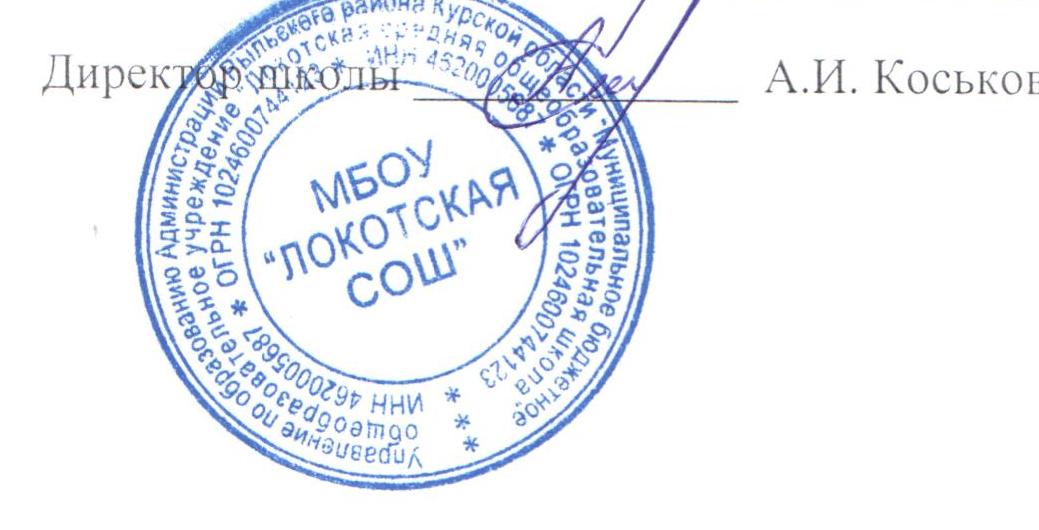 ОТЧЕТ о САМООБСЛЕДОВАНИИМБОУ  «Локотская средняя общеобразовательная школа»2019-2020 учебный год.Аналитическая часть – стр. 2-7Показатели деятельности МБОУ – стр.7-24I  АНАЛИТИЧЕСКАЯ  ЧАСТЬ.  РАЗДЕЛ 1. ОБЩИЕ СВЕДЕНИЯ ОБ ОБЩЕОБРАЗОВАТЕЛЬНОЙ ОРГАНИЗАЦИИТип:  муниципальное  бюджетное образовательное учреждениеВид ОУ: средняя общеобразовательная школа Место нахождения: юридический адрес ОУ:307365, Курская область, Рыльский район, с.Локоть 161фактический адрес ОУ: 307365, Курская область, Рыльский район, с.Локоть 161тел:  (47152) 6-52-19Е-mail:school_47152_7@mail.ruАдрес сайта:http://lokot-ril.ucoz.net/МБОУ «Локотская средняя общеобразовательная школа» расположена в жилой зоне, с. Локоть  Козинского  с/совета.   Школа построена  по типовому проекту, №  проекта 224-1-454-85. Введена в эксплуатацию в 1989 году. Система застройки смешанная. Здание кирпичное, одноэтажное.    Школа имеет спортивную площадку,   зону отдыха и хозяйственную зону.   Школа имеет два филиала:Козинский филиал МБОУ «Локотская средняя общеобразовательная школа» расположен в жилой зоне, с.Козино Козинского сельсовета. Занятие проводится в 2-х этажном здании. Площадь участка-. Имеется спортивная площадка ,сад и хозяйственная зона.. Система застройки смешанная.Обестянский филиал МБОУ «Локотская средняя общеобразовательная школа» расположен в жилой зоне, д.Обеста Крупецкого сельсовета.  Занятие проводится в   одноэтажном здании. Площадь участка-. Имеется спортивная площадка ,зона отдыха и хозяйственная зона. Система застройки смешанная.РАЗДЕЛ 2. ОРГАНИЗАЦИЯ И СОДЕРЖАНИЕ ОБРАЗОВАТЕЛЬНОГО ПРОЦЕССАДанные о контингенте обучающихся, формах обучения по состоянию на 01.09.2019года, 75 человек.(с филиалами)Таблица 1	Таблица 2        Анализ  Основной  образовательной программыРАЗДЕЛ 3. КАЧЕСТВО ПОДГОТОВКИ ВЫПУСКНИКОВ И ОБУЧАЮЩИХСЯ 3.1. Система оценки качества образования3.2.Успеваемость и качество знаний обучающихся по итогам 2018-2019 учебного годаИтоги успеваемости по классам 209-2020 учебный год.   Обестянский филиалКачество знаний обучающихся в  2019-2020 учебном годуМБОУ «Локотская СОШ»3.3.Сведения об участии выпускников 9-х классов в государственной итоговой аттестации в 2019-2020 учебном годуГИА в 9 классе была отменена из-за распространения коронавируса3.4.  Сведения об участии выпускников 11-х классов в государственной итоговой аттестации в 2019-2020 учебном годуИнформация о участие в районных, областных и  всероссийских конкурсах, олимпиадах МБОУ «Локотская средняя общеобразовательная школа»2019 – 2020 учебный годРАЗДЕЛ 4. КАДРОВОЕ ОБЕСПЕЧЕНИЕ ОБРАЗОВАТЕЛЬНОГО ПРОЦЕССА 4.1.       Характеристика учительских кадров (с филиалами)4.2.       Характеристика административно-управленческого персоналаРАЗДЕЛ 5. ИНФОРМАЦИОННО-ТЕХНИЧЕСКОЕ ОСНАЩЕНИЕ И НАЛИЧИЕ УСЛОВИЙ ОБРАЗОВАТЕЛЬНОГО ПРОЦЕССА5.1.        Характеристика информационно-технического оснащения и условий  Наличие условий организации образовательного процесса (с филиалами)Показатели деятельности общеобразовательной организации, подлежащей самообследованиюМБОУ «Локотская СОШ»( с филиалами)на 2019-2020уч.год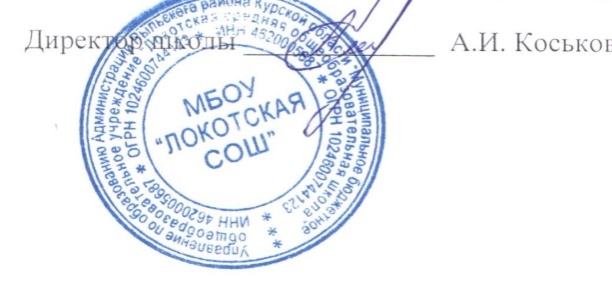 УставНаименование документа, утверждающего Устав:Приказ Управления по образованию Администрации Рыльского района Курской области № приказа:№ 1-289Дата утверждения:число, месяц, год23.12.2015 г.Наименованиедокумента,утверждающегоизменения вУстав:Наименованиедокумента,утверждающегоизменения вУстав:Наименованиедокумента,утверждающегоизменения вУстав:Наименованиедокумента,утверждающегоизменения вУстав:Наименованиедокумента,утверждающегоизменения вУстав:№Датаутверждения:число, месяц, годДатаутверждения:число, месяц, годДатаутверждения:число, месяц, годУчредительНазваниеоргана власти,юридическогоилифизическоголица:Муниципальный район "Рыльский район" Курской областиМесто нахождения Учредителя: 307370, Курская область, г.Рыльск,ул. К .Либкнехта , 21Функции и полномочия учредителя и собственника Учреждения осуществляет управление по образованию Администрации Рыльского района Курской области. Названиеоргана власти,юридическогоилифизическоголица:Муниципальный район "Рыльский район" Курской областиМесто нахождения Учредителя: 307370, Курская область, г.Рыльск,ул. К .Либкнехта , 21Функции и полномочия учредителя и собственника Учреждения осуществляет управление по образованию Администрации Рыльского района Курской области. Названиеоргана власти,юридическогоилифизическоголица:Муниципальный район "Рыльский район" Курской областиМесто нахождения Учредителя: 307370, Курская область, г.Рыльск,ул. К .Либкнехта , 21Функции и полномочия учредителя и собственника Учреждения осуществляет управление по образованию Администрации Рыльского района Курской области. Названиеоргана власти,юридическогоилифизическоголица:Муниципальный район "Рыльский район" Курской областиМесто нахождения Учредителя: 307370, Курская область, г.Рыльск,ул. К .Либкнехта , 21Функции и полномочия учредителя и собственника Учреждения осуществляет управление по образованию Администрации Рыльского района Курской области. Названиеоргана власти,юридическогоилифизическоголица:Муниципальный район "Рыльский район" Курской областиМесто нахождения Учредителя: 307370, Курская область, г.Рыльск,ул. К .Либкнехта , 21Функции и полномочия учредителя и собственника Учреждения осуществляет управление по образованию Администрации Рыльского района Курской области. Названиеоргана власти,юридическогоилифизическоголица:Муниципальный район "Рыльский район" Курской областиМесто нахождения Учредителя: 307370, Курская область, г.Рыльск,ул. К .Либкнехта , 21Функции и полномочия учредителя и собственника Учреждения осуществляет управление по образованию Администрации Рыльского района Курской области. Осуществляет управление по образованию администрации Рыльского районаАдрес, телефон:Курская область, г.Рыльск, ул.Урицкого, 26Курская область, г.Рыльск, ул.Урицкого, 26Организационно-правовая формабюджетное учреждение*Серия46Свидетельство о постановке на учет юридического лица в налоговом органе№ документа001640568ИНН4620005687Кем выдано:ФедеральнаяСвидетельство о внесении записи в Единый государственный реестр юридических лицКем выдано:налоговая службаСвидетельство о внесении записи в Единый государственный реестр юридических лицКем выдано:Свидетельство о внесении записи в Единый государственный реестр юридических лицСвидетельство о внесении записи в Единый государственный реестр юридических лицДата04.04.2012Серия46№ документа001645213ОГРН10246007441231024600744123Свидетельство о праве на земельный участок№3333Дата05.12.199505.12.1995Кем выданоАдминистрацияАдминистрацияЛокотскогоЛокотскогосельсоветасельсовета.Рыльского районаРыльского районаКурской областиКурской областиСерия:46 Л 01 №000071646 Л 01 №0000716№Регистр.№ 2554Регистр.№ 2554Кем выданаКомитет образования и науки Курской областиКомитет образования и науки Курской областиКомитет образования и науки Курской областиКомитет образования и науки Курской областиЛицензия на право ведения образовательной деятельности, приложение к лицензиишКомитет образования и науки Курской областиКомитет образования и науки Курской областиЛицензия на право ведения образовательной деятельности, приложение к лицензиишКомитет образования и науки Курской областиКомитет образования и науки Курской областиЛицензия на право ведения образовательной деятельности, приложение к лицензиишДата выдачи:Лицензия на право ведения образовательной деятельности, приложение к лицензиишчисло, месяц, год«05»  декабря 2016г.«05»  декабря 2016г.Лицензия на право ведения образовательной деятельности, приложение к лицензиишСрок действияЛицензия на право ведения образовательной деятельности, приложение к лицензиишчисло, месяц,бессрочнаябессрочнаягодНачальное общее образованиеОсновное общее образованиеСреднее (полное) общее образованиеНачальное общее образованиеОсновное общее образованиеСреднее (полное) общее образованиеНачальное общее образованиеОсновное общее образованиеСреднее (полное) общее образованиеПеречень реализуемых образовательныхпрограмм в соответствии с лицензией;Начальное общее образованиеОсновное общее образованиеСреднее (полное) общее образованиеНачальное общее образованиеОсновное общее образованиеСреднее (полное) общее образованиеНачальное общее образованиеОсновное общее образованиеСреднее (полное) общее образованиеСерия:Серия:46 А01№ 0000382№№1721Кем выданоКем выданоКомитет образования и наукиСвидетельство о государственной аккредитацииКурской областиДата выдачи:Дата выдачи:число, месяц,число, месяц,«01» декабря 2016 г.годгодСрок действияСрок действияДо  03.05.2023 г.Локальные акты образовательного- Коллективный договор;- Коллективный договор;- Коллективный договор;учреждения- Правила внутреннего трудового- Правила внутреннего трудового- Правила внутреннего трудовогоРаспорядка бюджетного  учреждения;Распорядка бюджетного  учреждения;Распорядка бюджетного  учреждения;- Приказы и распоряжения директора- Приказы и распоряжения директора- Приказы и распоряжения директораШколы;Школы;Школы;-Должностные инструкции работников-Должностные инструкции работников-Должностные инструкции работниковШколы;Школы;Школы;- Положение о формах, периодичности- Положение о формах, периодичности- Положение о формах, периодичностипромежуточной аттестации и итоговогопромежуточной аттестации и итоговогопромежуточной аттестации и итоговогоконтроля в переводных классах;контроля в переводных классах;контроля в переводных классах;- Положение об экзаменационной- Положение об экзаменационной- Положение об экзаменационнойкомиссии;комиссии;комиссии;- Положение о конфликтной комиссии по- Положение о конфликтной комиссии по- Положение о конфликтной комиссии поразрешению споров в периодразрешению споров в периодразрешению споров в периодгосударственной (итоговой) игосударственной (итоговой) игосударственной (итоговой) ипереводной аттестации;переводной аттестации;переводной аттестации;- Положение о формах получения- Положение о формах получения- Положение о формах полученияобразования;образования;образования;- Положения об органах самоуправления;- Положения об органах самоуправления;- Положения об органах самоуправления;- Положения о деятельности- Положения о деятельности- Положения о деятельностиобщественно - профессиональныхобщественно - профессиональныхобщественно - профессиональныхобъединений педагогических работниковобъединений педагогических работниковобъединений педагогических работниковШколы;Школы;Школы;- Правила для обучающихся;- Положения о формах организациилетнего отдыха, оздоровления изанятости обучающихся;- Правила для обучающихся;- Положения о формах организациилетнего отдыха, оздоровления изанятости обучающихся;- Правила для обучающихся;- Положения о формах организациилетнего отдыха, оздоровления изанятости обучающихся;- Правила для обучающихся;- Положения о формах организациилетнего отдыха, оздоровления изанятости обучающихся;- Правила для обучающихся;- Положения о формах организациилетнего отдыха, оздоровления изанятости обучающихся;- Правила для обучающихся;- Положения о формах организациилетнего отдыха, оздоровления изанятости обучающихся;- Правила для обучающихся;- Положения о формах организациилетнего отдыха, оздоровления изанятости обучающихся;- Правила для обучающихся;- Положения о формах организациилетнего отдыха, оздоровления изанятости обучающихся;- Правила для обучающихся;- Положения о формах организациилетнего отдыха, оздоровления изанятости обучающихся;- Правила для обучающихся;- Положения о формах организациилетнего отдыха, оздоровления изанятости обучающихся;- Правила для обучающихся;- Положения о формах организациилетнего отдыха, оздоровления изанятости обучающихся;- Правила для обучающихся;- Положения о формах организациилетнего отдыха, оздоровления изанятости обучающихся;- Правила для обучающихся;- Положения о формах организациилетнего отдыха, оздоровления изанятости обучающихся;- Правила для обучающихся;- Положения о формах организациилетнего отдыха, оздоровления изанятости обучающихся;- Правила для обучающихся;- Положения о формах организациилетнего отдыха, оздоровления изанятости обучающихся;- Правила для обучающихся;- Положения о формах организациилетнего отдыха, оздоровления изанятости обучающихся;- Правила для обучающихся;- Положения о формах организациилетнего отдыха, оздоровления изанятости обучающихся;- Правила для обучающихся;- Положения о формах организациилетнего отдыха, оздоровления изанятости обучающихся;-Положения о профессиональных-Положения о профессиональных-Положения о профессиональныхконкурсах, конкурсах педагогическогоконкурсах, конкурсах педагогическогоконкурсах, конкурсах педагогическогомастерства;мастерства;мастерства;Инструкции по охране труда и технике безопасности;Положения по вопросам социальной поддержки работников Школы и обучающихся ;Положения о формах внеклассной работы по предметам и внеклассной воспитательной работы с обучающимися;Положения о деятельности общественных и творческих объединений обучающихся;Положение о личном деле обучающихся;Положение об организации дежурства по школе;Положение о проведении школьных предметных олимпиад;Положение о родительском комитете;Положение о внутришкольном контроле;Положение о педагогическом совете;Положение о школьном методическом объединении;Положение о методическом объединении классных руководителей;Положение о  дневниках  обучающихся;Положение о классном руководстве;Положение о классном журнале;Положение о Совете профилактики безнадзорности и правонарушений среди учащихся;Положение о единых требованиях устной и письменной речи учащихся, к проведению письменных работ и проверке тетрадей;Положение о лагере с дневным пребыванием;Положение о мастерской;Положение об аттестации учителей;Положение о методическом совете;Положение о порядке и размерах установления выплат стимулирующего характера;Положение о проведении государственной (итоговой) аттестации-Порядке хранения, выдачи и учёта документов государственного образца об основном общем и среднем (полном) общем образовании;-Положение об организации работы с персональными данными обучающихся, работников школы;-Положение об электронной почте МБОУ;-Положение об официальном сайте-Положение о Совете по введению новых ФГОС общего образования Инструкции по охране труда и технике безопасности;Положения по вопросам социальной поддержки работников Школы и обучающихся ;Положения о формах внеклассной работы по предметам и внеклассной воспитательной работы с обучающимися;Положения о деятельности общественных и творческих объединений обучающихся;Положение о личном деле обучающихся;Положение об организации дежурства по школе;Положение о проведении школьных предметных олимпиад;Положение о родительском комитете;Положение о внутришкольном контроле;Положение о педагогическом совете;Положение о школьном методическом объединении;Положение о методическом объединении классных руководителей;Положение о  дневниках  обучающихся;Положение о классном руководстве;Положение о классном журнале;Положение о Совете профилактики безнадзорности и правонарушений среди учащихся;Положение о единых требованиях устной и письменной речи учащихся, к проведению письменных работ и проверке тетрадей;Положение о лагере с дневным пребыванием;Положение о мастерской;Положение об аттестации учителей;Положение о методическом совете;Положение о порядке и размерах установления выплат стимулирующего характера;Положение о проведении государственной (итоговой) аттестации-Порядке хранения, выдачи и учёта документов государственного образца об основном общем и среднем (полном) общем образовании;-Положение об организации работы с персональными данными обучающихся, работников школы;-Положение об электронной почте МБОУ;-Положение об официальном сайте-Положение о Совете по введению новых ФГОС общего образования Инструкции по охране труда и технике безопасности;Положения по вопросам социальной поддержки работников Школы и обучающихся ;Положения о формах внеклассной работы по предметам и внеклассной воспитательной работы с обучающимися;Положения о деятельности общественных и творческих объединений обучающихся;Положение о личном деле обучающихся;Положение об организации дежурства по школе;Положение о проведении школьных предметных олимпиад;Положение о родительском комитете;Положение о внутришкольном контроле;Положение о педагогическом совете;Положение о школьном методическом объединении;Положение о методическом объединении классных руководителей;Положение о  дневниках  обучающихся;Положение о классном руководстве;Положение о классном журнале;Положение о Совете профилактики безнадзорности и правонарушений среди учащихся;Положение о единых требованиях устной и письменной речи учащихся, к проведению письменных работ и проверке тетрадей;Положение о лагере с дневным пребыванием;Положение о мастерской;Положение об аттестации учителей;Положение о методическом совете;Положение о порядке и размерах установления выплат стимулирующего характера;Положение о проведении государственной (итоговой) аттестации-Порядке хранения, выдачи и учёта документов государственного образца об основном общем и среднем (полном) общем образовании;-Положение об организации работы с персональными данными обучающихся, работников школы;-Положение об электронной почте МБОУ;-Положение об официальном сайте-Положение о Совете по введению новых ФГОС общего образования Инструкции по охране труда и технике безопасности;Положения по вопросам социальной поддержки работников Школы и обучающихся ;Положения о формах внеклассной работы по предметам и внеклассной воспитательной работы с обучающимися;Положения о деятельности общественных и творческих объединений обучающихся;Положение о личном деле обучающихся;Положение об организации дежурства по школе;Положение о проведении школьных предметных олимпиад;Положение о родительском комитете;Положение о внутришкольном контроле;Положение о педагогическом совете;Положение о школьном методическом объединении;Положение о методическом объединении классных руководителей;Положение о  дневниках  обучающихся;Положение о классном руководстве;Положение о классном журнале;Положение о Совете профилактики безнадзорности и правонарушений среди учащихся;Положение о единых требованиях устной и письменной речи учащихся, к проведению письменных работ и проверке тетрадей;Положение о лагере с дневным пребыванием;Положение о мастерской;Положение об аттестации учителей;Положение о методическом совете;Положение о порядке и размерах установления выплат стимулирующего характера;Положение о проведении государственной (итоговой) аттестации-Порядке хранения, выдачи и учёта документов государственного образца об основном общем и среднем (полном) общем образовании;-Положение об организации работы с персональными данными обучающихся, работников школы;-Положение об электронной почте МБОУ;-Положение об официальном сайте-Положение о Совете по введению новых ФГОС общего образования Инструкции по охране труда и технике безопасности;Положения по вопросам социальной поддержки работников Школы и обучающихся ;Положения о формах внеклассной работы по предметам и внеклассной воспитательной работы с обучающимися;Положения о деятельности общественных и творческих объединений обучающихся;Положение о личном деле обучающихся;Положение об организации дежурства по школе;Положение о проведении школьных предметных олимпиад;Положение о родительском комитете;Положение о внутришкольном контроле;Положение о педагогическом совете;Положение о школьном методическом объединении;Положение о методическом объединении классных руководителей;Положение о  дневниках  обучающихся;Положение о классном руководстве;Положение о классном журнале;Положение о Совете профилактики безнадзорности и правонарушений среди учащихся;Положение о единых требованиях устной и письменной речи учащихся, к проведению письменных работ и проверке тетрадей;Положение о лагере с дневным пребыванием;Положение о мастерской;Положение об аттестации учителей;Положение о методическом совете;Положение о порядке и размерах установления выплат стимулирующего характера;Положение о проведении государственной (итоговой) аттестации-Порядке хранения, выдачи и учёта документов государственного образца об основном общем и среднем (полном) общем образовании;-Положение об организации работы с персональными данными обучающихся, работников школы;-Положение об электронной почте МБОУ;-Положение об официальном сайте-Положение о Совете по введению новых ФГОС общего образования Инструкции по охране труда и технике безопасности;Положения по вопросам социальной поддержки работников Школы и обучающихся ;Положения о формах внеклассной работы по предметам и внеклассной воспитательной работы с обучающимися;Положения о деятельности общественных и творческих объединений обучающихся;Положение о личном деле обучающихся;Положение об организации дежурства по школе;Положение о проведении школьных предметных олимпиад;Положение о родительском комитете;Положение о внутришкольном контроле;Положение о педагогическом совете;Положение о школьном методическом объединении;Положение о методическом объединении классных руководителей;Положение о  дневниках  обучающихся;Положение о классном руководстве;Положение о классном журнале;Положение о Совете профилактики безнадзорности и правонарушений среди учащихся;Положение о единых требованиях устной и письменной речи учащихся, к проведению письменных работ и проверке тетрадей;Положение о лагере с дневным пребыванием;Положение о мастерской;Положение об аттестации учителей;Положение о методическом совете;Положение о порядке и размерах установления выплат стимулирующего характера;Положение о проведении государственной (итоговой) аттестации-Порядке хранения, выдачи и учёта документов государственного образца об основном общем и среднем (полном) общем образовании;-Положение об организации работы с персональными данными обучающихся, работников школы;-Положение об электронной почте МБОУ;-Положение об официальном сайте-Положение о Совете по введению новых ФГОС общего образования Инструкции по охране труда и технике безопасности;Положения по вопросам социальной поддержки работников Школы и обучающихся ;Положения о формах внеклассной работы по предметам и внеклассной воспитательной работы с обучающимися;Положения о деятельности общественных и творческих объединений обучающихся;Положение о личном деле обучающихся;Положение об организации дежурства по школе;Положение о проведении школьных предметных олимпиад;Положение о родительском комитете;Положение о внутришкольном контроле;Положение о педагогическом совете;Положение о школьном методическом объединении;Положение о методическом объединении классных руководителей;Положение о  дневниках  обучающихся;Положение о классном руководстве;Положение о классном журнале;Положение о Совете профилактики безнадзорности и правонарушений среди учащихся;Положение о единых требованиях устной и письменной речи учащихся, к проведению письменных работ и проверке тетрадей;Положение о лагере с дневным пребыванием;Положение о мастерской;Положение об аттестации учителей;Положение о методическом совете;Положение о порядке и размерах установления выплат стимулирующего характера;Положение о проведении государственной (итоговой) аттестации-Порядке хранения, выдачи и учёта документов государственного образца об основном общем и среднем (полном) общем образовании;-Положение об организации работы с персональными данными обучающихся, работников школы;-Положение об электронной почте МБОУ;-Положение об официальном сайте-Положение о Совете по введению новых ФГОС общего образования Инструкции по охране труда и технике безопасности;Положения по вопросам социальной поддержки работников Школы и обучающихся ;Положения о формах внеклассной работы по предметам и внеклассной воспитательной работы с обучающимися;Положения о деятельности общественных и творческих объединений обучающихся;Положение о личном деле обучающихся;Положение об организации дежурства по школе;Положение о проведении школьных предметных олимпиад;Положение о родительском комитете;Положение о внутришкольном контроле;Положение о педагогическом совете;Положение о школьном методическом объединении;Положение о методическом объединении классных руководителей;Положение о  дневниках  обучающихся;Положение о классном руководстве;Положение о классном журнале;Положение о Совете профилактики безнадзорности и правонарушений среди учащихся;Положение о единых требованиях устной и письменной речи учащихся, к проведению письменных работ и проверке тетрадей;Положение о лагере с дневным пребыванием;Положение о мастерской;Положение об аттестации учителей;Положение о методическом совете;Положение о порядке и размерах установления выплат стимулирующего характера;Положение о проведении государственной (итоговой) аттестации-Порядке хранения, выдачи и учёта документов государственного образца об основном общем и среднем (полном) общем образовании;-Положение об организации работы с персональными данными обучающихся, работников школы;-Положение об электронной почте МБОУ;-Положение об официальном сайте-Положение о Совете по введению новых ФГОС общего образования Инструкции по охране труда и технике безопасности;Положения по вопросам социальной поддержки работников Школы и обучающихся ;Положения о формах внеклассной работы по предметам и внеклассной воспитательной работы с обучающимися;Положения о деятельности общественных и творческих объединений обучающихся;Положение о личном деле обучающихся;Положение об организации дежурства по школе;Положение о проведении школьных предметных олимпиад;Положение о родительском комитете;Положение о внутришкольном контроле;Положение о педагогическом совете;Положение о школьном методическом объединении;Положение о методическом объединении классных руководителей;Положение о  дневниках  обучающихся;Положение о классном руководстве;Положение о классном журнале;Положение о Совете профилактики безнадзорности и правонарушений среди учащихся;Положение о единых требованиях устной и письменной речи учащихся, к проведению письменных работ и проверке тетрадей;Положение о лагере с дневным пребыванием;Положение о мастерской;Положение об аттестации учителей;Положение о методическом совете;Положение о порядке и размерах установления выплат стимулирующего характера;Положение о проведении государственной (итоговой) аттестации-Порядке хранения, выдачи и учёта документов государственного образца об основном общем и среднем (полном) общем образовании;-Положение об организации работы с персональными данными обучающихся, работников школы;-Положение об электронной почте МБОУ;-Положение об официальном сайте-Положение о Совете по введению новых ФГОС общего образования Начальное общее образованиеОсновное общее образованиеСреднее(полное)общееобразованиеВсегоОбщее количество классов/средняя 'наполняемость8/411/54/ 426Общее количество: обучающихся2338869В том числе:В том числе:В том числе:В том числе:В том числе:Занимающихся по базовым общеобразовательным:  программам23388Занимающихся по; специальным(коррекционным)образовательнымпрограммам (указатьвид)1(образовательн. Программа для об-ся с интеллектуальными нарушениями)00Занимающихся попрограммам: углубленногоизучения предметов(указать предметы)0000Формы получения образования: очное -семейное -экстернат -23 0 0380080 0690 0Занимающихся в00. 00группах продленного:          дняЗанимающихся по программамдополнительного образования0000. Получающих дополнительные образовательные: услуги ( в т.ч. платные, за рамками основных образовательных программ, а также посредством других : учреждений-дополнительного образования детей, профессионального образования и т.п.)0000' Наименование показателей201420152016	20172018201920201.  Количество  обучающихся,  оставленных на повторный курс обучения00010002. Количество обучающихся, выбывших из ОУ, всего0020200в том числе:исключенных из ОУ000	0000по -другим причинам00202003. Из числа выбывших:трудоустроены0000000не работают и не учатся0000000Показатели для анализаКраткая характеристика показателей1.    Наличие структурных элементов:1.    Наличие структурных элементов:ФКГОС 2004 ( 10-11 кл.)ФКГОС 2004 ( 10-11 кл.)пояснительная запискаДа (нет)учебный планДапрограмма воспитательной работы Дарабочие программы по учебным предметамДарабочие программы элективных, факультативных курсовДаутвержденный список учебников в соответствии с перечнем учебников рекомендованных и допущенных Министерством  образования и науки РФ на текущий годДаописание обеспеченности реализации образовательной программы (кадровое, материально-техническое, информационно-технологическое)ДаФГОС ( 1-4, 5-9)ФГОС ( 1-4, 5-9)целевой разделДасодержательный разделДаорганизационный разделДа2.    Соответствие содержания ООП   типу и  особенностям ОУ:2.    Соответствие содержания ООП   типу и  особенностям ОУ:наличие целей и задач образовательной деятельности ОУ и их конкретизация в соответствии с требованиями ФКГОС и ФГОС,  типом и спецификой ОУДаналичие обоснования выбора учебных программ, программ факультативных и элективных курсов, Даналичие описания планируемых результатов  в соответствии с целями, особенностям ОУ и системы их оцениванияДаналичие обоснования реализуемых систем обучения, образовательных методов и технологий и т.д., особенностей организации образовательного процесса в соответствии с типом, целями и особенностями ОУДасоответствие рабочих программ по учебным предметам ФКГОС и ФГОС  целям, особенностям ОУ и контингента обучающихсяДасоответствие рабочих программ факультативных, элективных курсов  целям, особенностям ОУ и контингента обучающихся, а также их запросам и интересамДасоответствие программ воспитания и социализации учащихся целям, особенностям ОУ и контингента обучающихся, а также их запросам и интересамДаналичие обоснования перечня используемых учебников, учебных пособий, учебного и лабораторного оборудования в соответствии с типом,  целями и особенностями ОУДа   Соответствие Учебного плана (УП) Основной  образовательной программе ОУ-  Да   Соответствие Учебного плана (УП) Основной  образовательной программе ОУ-  Дасоответствие перечня и названия предметов инвариантной части  учебного плана ОУ  БУП -2004 и БУП ФГОСДасоответствие кол-ва часов, отведенных на изучение учебных предметов инвариантной части БУП (минимальный объем)Дасоответствие распределения часов вариативной части пояснительной записке УП (наличие предметов, элективных, факультативных курсов, обеспечивающих дополнительный уровень обучения в соответствии с  целями и особенностями ОУ)Дасоответствие максимального объема учебной нагрузки требованиям СанПиНДа4.    Структура и содержание рабочих программ4.    Структура и содержание рабочих программуказание в титульном листе на уровень программы (базовый, профильный уровень, расширенное или углубленное изучение) Даналичие в пояснительной записке цели и задач рабочей программы (для самостоятельно составленных программ, а также для программ элективных, факультативных курсов, , внеурочной деятельности)Дауказание в пояснительной записке на авторскую программу, которая используется в качестве рабочей или источников, на основе которых самостоятельно составлена рабочая программаДаобоснование в пояснительной записке актуальности, педагогической целесообразности использования авторской программы или самостоятельно составленной рабочей программы Даосновное содержание рабочей программы содержит перечисление основных разделов, тем и дидактических элементов в рамках каждой темы (для самостоятельно составленных программ, а также для программ элективных, факультативных курсов, внеурочной деятельности)Даналичие в учебно-тематическом плане перечня разделов, тем, количества часов по каждой темеДаналичие в рабочей программе характеристики основных видов учебной деятельности ученика (для программ в соответствии с ФГОС)Даналичие в требованиях уровню подготовки обучающихся (требованиях к планируемым результатам изучения программы)описания ожидаемых результатов (в том числе с учетом корректировки программы и внесения дополнительного содержания) и способов их определения (для самостоятельно составленных программ, а также для программ элективных, факультативных курсов,  внеурочной деятельности)Даперечень учебно-методического обеспечения содержит информацию о выходных данных примерных и авторских программ, авторского УМК и учебника, дополнительной литературы, а также данные об используемом учебном и лабораторном оборудованииДакол-во 
обуч-ся1 четверть2 четверть3 четверть4 четверть       годовая3 класс1100%100%100%100%100%4 класс175%77%83%83%83%5 класс367%67%67%67%67%8 класс10%0%0%0%0%кол-во 
обуч-ся1 четверть2 четверть3 четверть4 четвертьгодовая3 класс1100%100%100%100%100%4 класс366%6666%66%66%5 класс1100%1000006 класс366%66%66%66%66%7 класс366%66%66%66%66%8 класс5808080808010 класс580%80%80%11класс1100100Всеговыпуск-никовДопущено до ГИАПолучилиаттестатАттестат особого образцаСредний балл по математикеСредний балл по русскому языкуЭкзамены по выборуВсеговыпуск-никовДопуще-но до ГИАПолучи-лиаттестатАттестат особого образцаСредний балл по математи-кеСредний балл по русскому языкуЭкзамены по выбору3331Профильный уровень – 5564История –  57 балловОбществознание – 54 балловГеография -64 баллов№п/пНазвание  конкурсаПобедители, призёры1Районные соревнования по легкоатлетическому кроссу.2 место - Рук. Шамин А.В., учитель физ-ры2Областной конкурс «Учителя Курской области в истории России».Победитель Коськова О.П.3Всероссийский конкурс «Турпарад».3 место-Коськова О. П., учитель технологии4Районные соревнования по мини-футболу.3 место. Рук. Шамин А. В.5Районные соревнования по теннису.1 место. Рук. Шамин А. В.6Областной конкурс добровольческих инициатив «Доброволец России- 2019».II место – Коськова О. П., учитель технологии7Районная интеллектуальная игра "Математический квест".III место -  Серых М., Слепинина Л., Мазнев Н., Коськов И., руководители Чичина Р. М., Хрычева Т. Н., Бадулина Е. М. 8Районная олимпиада по химииПобедитель Серых М. Рук. Коняева А. Н.9Районная олимпиада по физической культуреПризеры: Мироненко И.,                 Чичин В.,   рук. Шамин А. В.10Районная олимпиада по астрономииПризер Серых М. рук. Хрычева Т. Н.11Районная олимпиада по краеведению Призеры: Серых М. рук. Гулакова Н. В.                 Лабецкий Г. рук. Луценко Е. Г. 12Районная олимпиада по математикеПризер Серых М. рук. Хрычева Т. Н.13Районная олимпиада по ОБЖПризеры: Зимина М.         Чичин В.                  Мазнев Н.         Лабецкий Г.                  Моркань Д.   рук. Лабецкая О. Ю. 14Районная олимпиада по историиПризер – Коськов И. рук. Шамина Г. А. 15Районная олимпиада по биологииПризеры – Слепинина Л. рук. Гулакова Н. В.                   Калашник Р.                   Коськов И. рук. Коськова Т. А.16Районная олимпиада по немецкому языкуПобедитель Серых М. рук. Коняева А. Н.Призер Мазнев Н. рук. Мазнева Г. И.17Районная олимпиада по правуПобедитель Харченко Н. рук. Шамина Г. А.Призер Валяева С. рук. Несудимова Л. И. 18Районная олимпиада по ОПКПобедитель Лабецкий Г.Призер Коськов И. рук. Лабецкая О. Ю 19Районная олимпиада по экологииПризер Коськов И. рук. Коськова Т. А. 20Областной конкурс «Патриоты и христолюбивые воины»II место – Лабецкая О. Ю., учитель ОПК21Районные соревнования по волейболуI место рук. Шамин А. В. 22Областной конкурс «Стиль жизни – здоровье»Призер Коськов И. рук. Коськова О. П.23Муниципальный дистанционный командный конкурс по информатике «Цифровой лабиринт».I место - команда «Байт» (рук. Хрычева Т.Н.)24Районный конкурс рисунков по ПДД «Детству – безопасные дороги».Победитель Мироненко К. рук. Коськова О. П.Призер Милюкин В. рук. Мазнева Г. И.25Всероссийский конкурс «Растим гражданина»Финалист Коськова О. П.26Районный конкурс «Рождественская открытка»Победитель Козлов В. рук. Бабенко Т. Н.Призеры: Мироненко К. рук. Коськова О. П.                  Коськов И.  рук. Коськова О. П.                   Тищенко М. рук. Матосова Н. Г.                  Мироненко Е. рук. Воропаева Г. В.                  Копылова Е. рук. Грибова О. Н.                  Гресь Э. рук. Чичина Р. М.                  Грибов А. рук. Примакова Н. В.27Районные соревнования по мини-футболу (до 14 л.)I место рук. Шамин А. В. , учитель физ-ры28Районные соревнования по мини-футболу (от 14 л. )I место рук. Шамин А. В., учитель физ-ры29Районный конкурс «Самый добрый батюшка на земле».Призеры Зимина М. рук. Лабецкая О. Ю.               Валяева С. рук. Бабенко Т. Н.               Кондыбина Е. рук. Бабенко Т. Н.30 Областной конкурс «Рождественская открытка» Победитель Козлов В. рук. Бабенко Т. Н. 31Областная олимпиада по ОПКПризер Лабецкий Г. рук. Лабецкая О. Ю.32Районный конкурс «Богатство страны «Светофория»Призер Коськов И. рук.  Коськова О. П. 33Районный конкурс компьютерных презентаций «Здоровье нации – в наших руках»II место Харченко Н. рук. Коськова О. П.  34Районный конкурс «Я вхожу в мир искусств»Победитель Мазнев Н. рук. Щербакова Л. Е.35Районный конкурс «Мир творчества»Победители Коськов И. рук. Коськова Т. А.                      Лабецкий Г. рук. Лабецкая О.Ю.                      Харченко Н. рук. Коськова О. П.36Областной конкурс «Сергеевские чтения»Победители Коськов И. рук. Коськова О. П.                      Мазнев Н. рук. Лабецкая О. Ю. 37Межрегиональный конкурс «Семейный котёл»Призер III ст. Коськова О. П., учитель технологии Призер II ст. Коськов И. рук. Коськова О. П. Победитель I ст. Тищенко М. рук. Коськова О. П.38Районный конкурс «Живая классика»Призеры Зимина М.,                 Мазнев Н.       рук. Щербакова Л. Е.39Областной конкурс «Юность России»Призер Шамин А. В., учитель физ. культуры 40Районный конкурс «Покормите птиц зимой» Победитель Коськов И. рук. Коськова Т. А. 41Всероссийский конкурс «Планета – наше достояние»Призеры Харченко Н. рук. Коськова О. П.                Коськов И. рук. Коськова Т. А. 42Областной конкурс «Мир творчества»Победитель Харченко Н. рук. Коськова О. П. 43Районный конкурс «Неопалимая купина»Победитель Козлов В. рук. Бабенко Т. Н.44Районный конкурс «Природа и мы»Призеры Коськов И. рук. Коськова Т. А.                 Мироненко К. рук. Коськова О. П.45Областной сетевой проект «Путешествие по земле Курской»Призеры II степени Коськова О. П.,                                   Матосова Н. Г.46Районный конкурс «Лучшая презентация к уроку информатики»Призер II место – Хрычева Т. Н., учитель физики и информатики47Региональный этап Всероссийского конкурса «Письмо солдату. О детях войны»Победитель Коськов И. Рук. Коськова О. П. 48Региональный конкурс "ПРИЗНАНА, ЛЮБИМА, ХРАНИМА КУРСКОЙ ЗЕМЛЕЙ"Победитель Коськов И. Рук. Коськова О. П. Победитель Лабецкий Г. рук. Лабецкая О. Ю.49 Районный конкурс «Радость Пасхи в душе моей»Победители: Чичин В. (рук. Чичина Р. М.)                       Воропаев В. (рук. Воропаева Г. В.)                       Коськов И. (рук. Коськова О. П.)                       Мироненко К.                       Лабецкий Г. (рук. Лабецкая О. Ю.)                       Дудкин Е.                       Зимина М.                        Мазнев Н.                        Калашник Р.                         Моркань Д.50Районный конкурс «Отечество мое – Россия»Победители Лабецкий Г. (рук. Лабецкая О. Ю.)                       Коськов И. (рук. Коськова О. П.)                       Зимина М.                       Харченко Н. 51Областной конкурс «Я вхожу в мир искусств»Призер (3 место) Мазнев Н. рук. Щербакова Л. Е.52Районный конкурс «Физико – астрономический калейдоскоп»Победители (1 место) Серых М.                           Слепинина Л. рук. Хрычева Т. Н.53Районный конкурс «Память и слава героям войны»Призер (II степени) Гресь Эля (рук. Чичина Р. М.)Призер (III степени) Гресь Виктория54Районный конкурс «Веснушка»Победитель (I степени) Гресь Эля (рук. Чичина Р. М.)55Всероссийский образовательный проект
"Воссоединение Крыма с Россией"Дипломант Коськов И. (рук. Коськова О. П.)Кол-во%Общее количество работников ОУ (все работники)65100Всего учителей (физических лиц, без учителей, находящихся в отпуске по уходу за ребенком) 3353Учителя  внешние совместители00Учителя с высшим образованиемиз них:3092с высшим педагогическим3091с высшим (не педагогическим), прошедшие переподготовку00Учителя, прошедшие курсы повышения квалификации за последние 5 лет (физические лица)                   из них:33100по ФГОС33100Учителя, аттестованные на квалификационные категории (всего):из них:  на высшую квалификационную категорию515            на первую квалификационную категорию1442            на  соответствие занимаемой должности1339КоличествоАдминистративно-управленческий персонал (физические лица) (всего) 4Административно-управленческий персонал (штатные единицы) (всего)4Административно-управленческий персонал, имеющий специальное образование (менеджмент)1Административно-управленческий персонал, получивший или повысивший квалификацию в области менеджмента за последние 5 лет (физические лица)1Административно-управленческий персонал, ведущий учебные часы3Учителя, имеющие внутреннее совмещение по административно-управленческой должности (физических лиц)1Показатели Показатели ОУОбеспеченность учащихся учебной литературой (%) 100Количество компьютеров, применяемых в учебном процессе13Наличие библиотекиДаНаличие медиатекинетВозможность пользования сетью Интернет учащимися ДаКоличество АРМ (автоматизированное рабочее место учителя)27Кол-во компьютеров, применяемых в управлении5Возможность пользования сетью Интернет педагогами ДаНаличие сайта ДаНаличие электронных журналов и дневниковДа Перечень учебных и иных помещений Кол-воКабинет математики2Кабинет физики2Кабинет химии3Кабинет биологии1Кабинет информатики1Кабинет русского языка и литературы3Кабинет истории1Кабинет географии2Кабинет ОБЖ0Кабинет технологии0Кабинет ИЗО0Кабинет музыки0Кабинет немецкого языка1Спортивный зал2Читальный зал0Кабинет начальных классов 12Актовый зал0Библиотека1Музей0Наличие условий для обеспечения учащихся питанием ДаОбеспеченность учащихся медицинским обслуживанием Да (по договору)№ п/пПоказателиЕдиница измерения1.Образовательная деятельность1.1Общая численность учащихся69 человек1.2Численность учащихся по образовательной программе начального общего образования23человек1.3Численность учащихся по образовательной программе основного общего образования 38 человек1.4Численность учащихся по образовательной программе среднего  общего образования8 человек1.5Численность/ удельный вес численности учащихся, успевающих на «4» и «5» по результатам промежуточной аттестации, в общей численности учащихся52 человек/47%1.6Средний балл государственной  итоговой аттестации 9 класса по русскому языку1.7Средний балл государственной  итоговой аттестации 9 класса по математике1.8Средний балл единого государственного  экзамена выпускников 11 класса по русскому языку641.9Средний балл единого государственного  экзамена выпускников  11  класса по математике551.10 Численность/ удельный вес численности выпускников 9 класса, получивших неудовлетворительные  результаты на государственной итоговой аттестации по русскому языку, в общей численности выпускников 9 класса01.11Численность/ удельный вес численности выпускников 9 класса, получивших неудовлетворительные  результаты на государственной итоговой аттестации по математике, в общей численности выпускников 9 класса01.12Численность/удельный вес численности выпускников 11 класса ,получивших результаты ниже установленного минимального количества баллов единого государственного экзамена по русскому языку , в общей численности выпускников 11 класса01.13Численность/удельный вес численности выпускников 11 класса ,получивших результаты ниже установленного минимального количества баллов единого государственного экзамена по математике , в общей численности выпускников 11 класса01.14Численность/ удельный вес численности выпускников 9 класса, не получивших аттестаты  об   основном общем образовании, в общей численности выпускников 9 класса01.15Численность/ удельный вес численности выпускников 11 класса, не получивших аттестаты  о среднем  общем образовании, в общей численности выпускников 11 класса01.16Численность/ удельный вес численности выпускников 9 класса, получивших  аттестаты об основном общем образовании с отличием, в общей численности выпускников 9 класса01.17Численность/ удельный вес численности выпускников 11 класса, получивших  аттестаты о среднем  общем образовании с отличием, в общей численности выпускников 11 класса1/331.18Численность/ удельный вес численности учащихся, принявших участие в различных олимпиадах, смотрах, конкурсах, в общей численности учащихся, в том числе:50 человек/46%1.19Численность/ удельный вес численности учащихся-победителей, и призеров  олимпиад, смотров, конкурсов, в общей численности учащихся, в том числе:1.19.1Регионального уровня1 человек/0.5%1.19.2Федерального уровня-1.19.3Международного уровня-1.20Численность/ удельный вес численности учащихся, получающих образование с углубленным изучением отдельных предметов, в общей численности учащихся-1.21Численность/ удельный вес численности учащихся, получающих образование  в рамках профильного образования, в общей численности учащихся-1.22Численность/ удельный вес численности обучающихся с применением дистанционных технологий, электронного обучения, в общей численности учащихся-1.23Численность/ удельный вес численности учащихся,  в рамках сетевой формы реализации образовательных программ, в общей численности учащихся-1.24Общая численность педагогических работников, в том числе: 36 человек1.25Численность/ удельный вес численности педагогических работников, имеющих высшее педагогическое образование,  в общей численности педагогических работников33человек/92%1.26Численность/ удельный вес численности педагогических работников, имеющих высшее образование педагогической направленности (профиля),  в общей численности педагогических работников33 человек/92%1.27Численность/ удельный вес численности  педагогических работников, имеющих среднее профессиональное образование, в общей численности педагогических работников3 человека/8%1.28Численность/ удельный вес численности педагогических работников, имеющих среднее профессиональное образование педагогической направленности ( профиля), в общей численности педагогических работников 3 человека/8%1.29Численность/ удельный вес численности педагогических работников, которым по результатам аттестации присвоена квалификационная категория в общей численности, в общей численности педагогических работников, в том числе :1.29.1Высшая5/141.29.2Первая14/44%1.30Численность/ удельный вес численности педагогических работников в общей численности педагогических работников, педагогический стаж работы которых составляет:1.30.1До 5 лет21.30.2Свыше 30 лет6 человека/14%1.31Численность/ удельный вес численности педагогических работников в общей численности педагогических работников в возрасте до 30 лет2/5%1.32Численность/ удельный вес численности педагогических работников в общей численности педагогических работников в возрасте от 55 лет8 человека/21%1.33Численность/ удельный вес численности педагогических  и административно-хозяйственных работников , прошедших за последних 5 лет повышение квалификации/профессиональную переподготовку по профилю педагогической деятельности или иной осуществляемой в образовательной организации деятельности, в общей численности педагогических и административно-хозяйственных работников35 человек/991.34Численность/ удельный вес численности педагогических  и административно-хозяйственных работников , прошедших повышение квалификации/профессиональную  по применению  в образовательном процессе  федеральных государственных образовательных стандартов, в общей численности педагогических и административно-хозяйственных работников35 человек/99%2Инфраструктура2.1Количество компьютеров в расчёте на одного учащегося0,12.2Количество экземпляров учебной и методической литературы из общего количества единиц хранения библиотечного фонда, состоящих на учёте,  в расчёте на одного учащегося            792.3Наличие в образовательной организации системы электронного документооборотанет2.4Наличие читального зала в библиотеки, в том числе:нет2.4.1С обеспечением возможности работы на стационарных компьютерах или использования переносных компьютеров нет2.4.2С медиатекой-2.4.3Оснащенного средствами сканирования и распознавания текстов-2.4.4С выходом в Интернет с компьютеров, расположенных в помещении библиотека-С контролируемой распечаткой бумажных носителей-2.5Численность/ удельный вес численности учащихся, которым обеспечена возможность пользоваться широкополосным Интернетом ( не  менее 2 Мб/с), в общей численности учащихся 100%2.6Общая площадь помещений, в которых осуществляется образовательная деятельность, в расчёте на одного учащегося18 кв.м